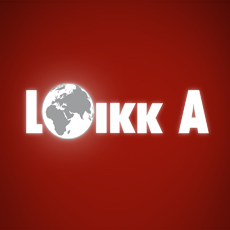 LOIKK A - darījumi ar nekustamo īpašumu - www.loikka.lv
 ;  Birojs Rīgā: Krāslavas iela 12-1,
 ;  tel.: +371 67205216, mob. tel.: +371 29718568, e-pasts: info@loikka.lvPārdod privātmāju, Babītes novads, Babītes pagasts, Piņki, Cīruļu 16, dom tip A (ID: 2563)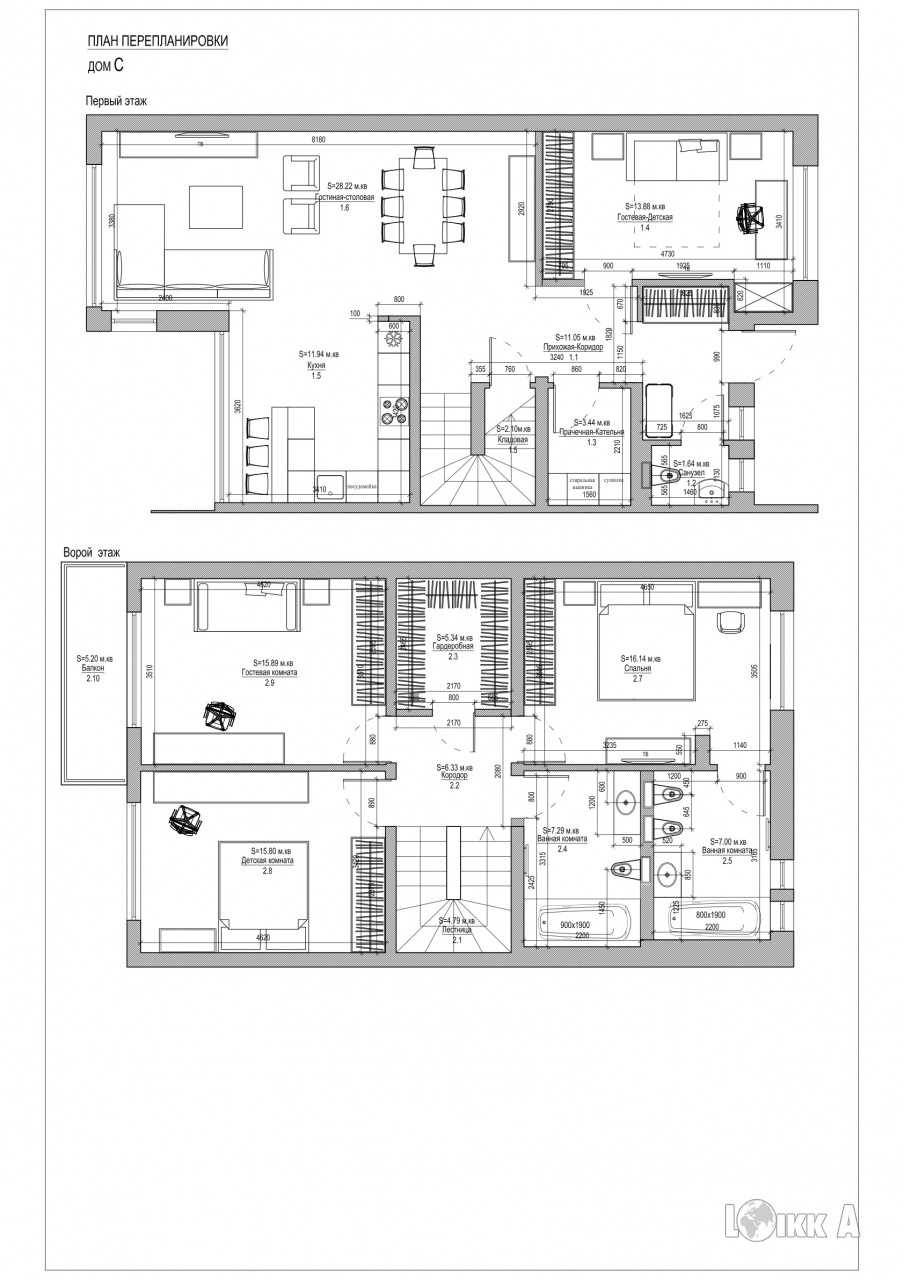 Kontaktinformācija:SIA Loikk A, Tel.: +371 67205216
, Mob.: +371 29718568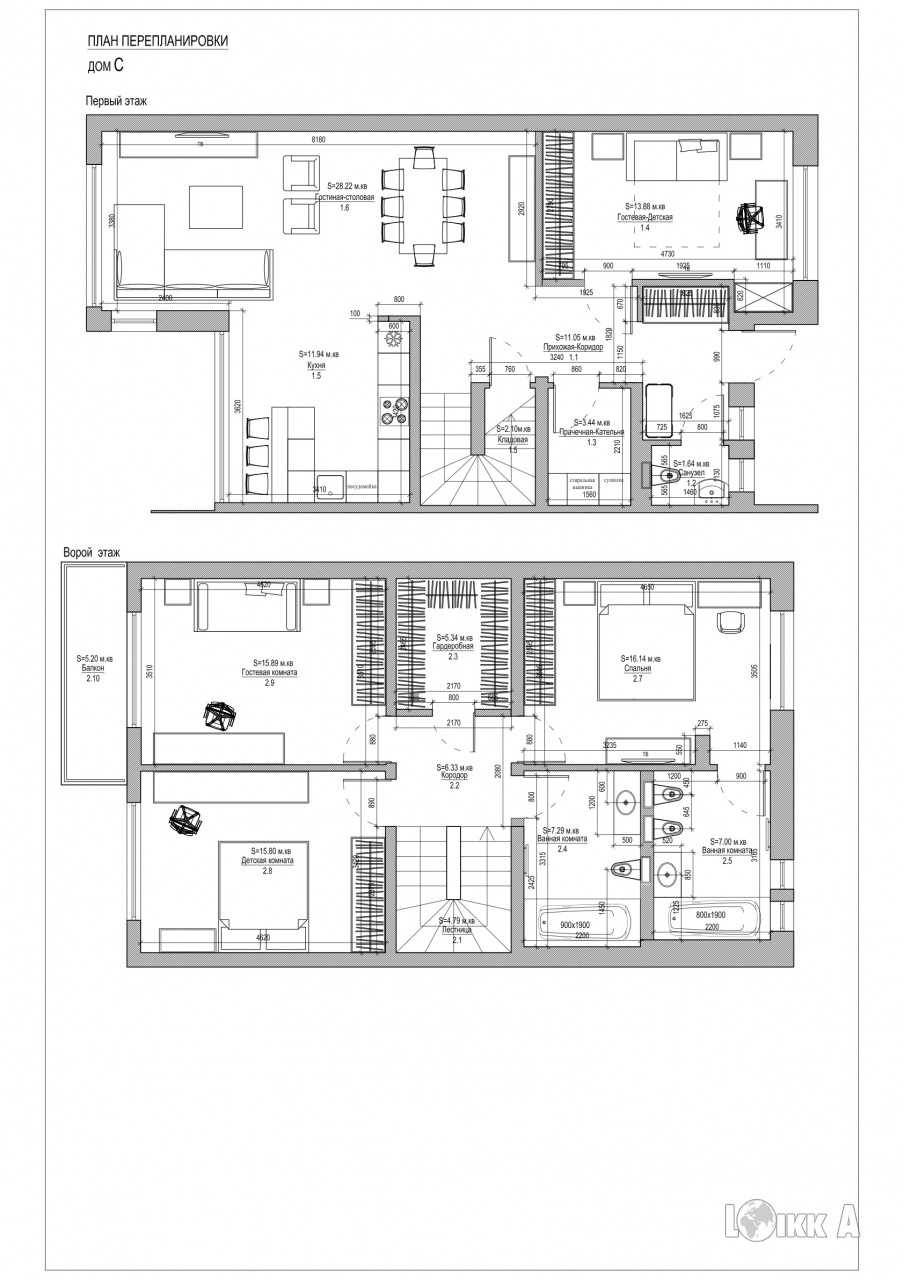 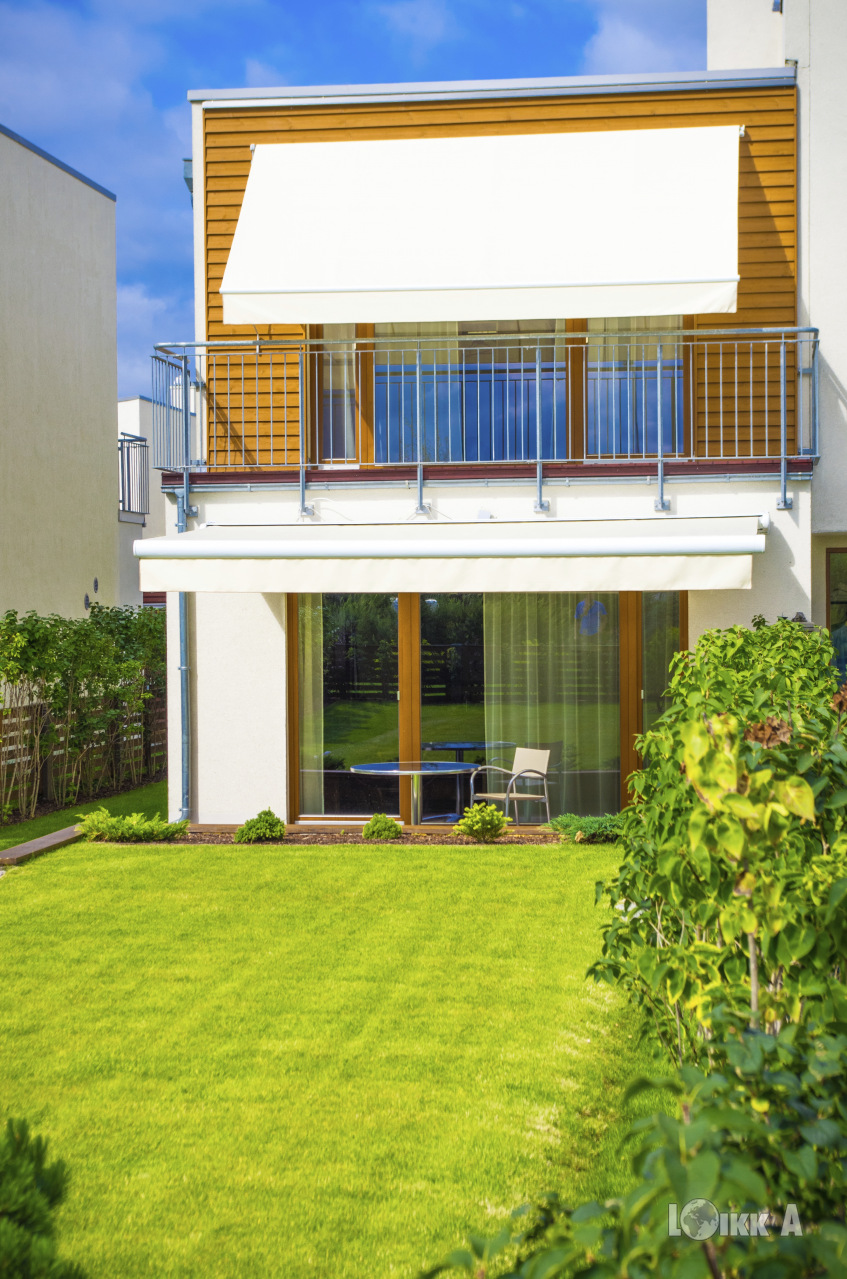 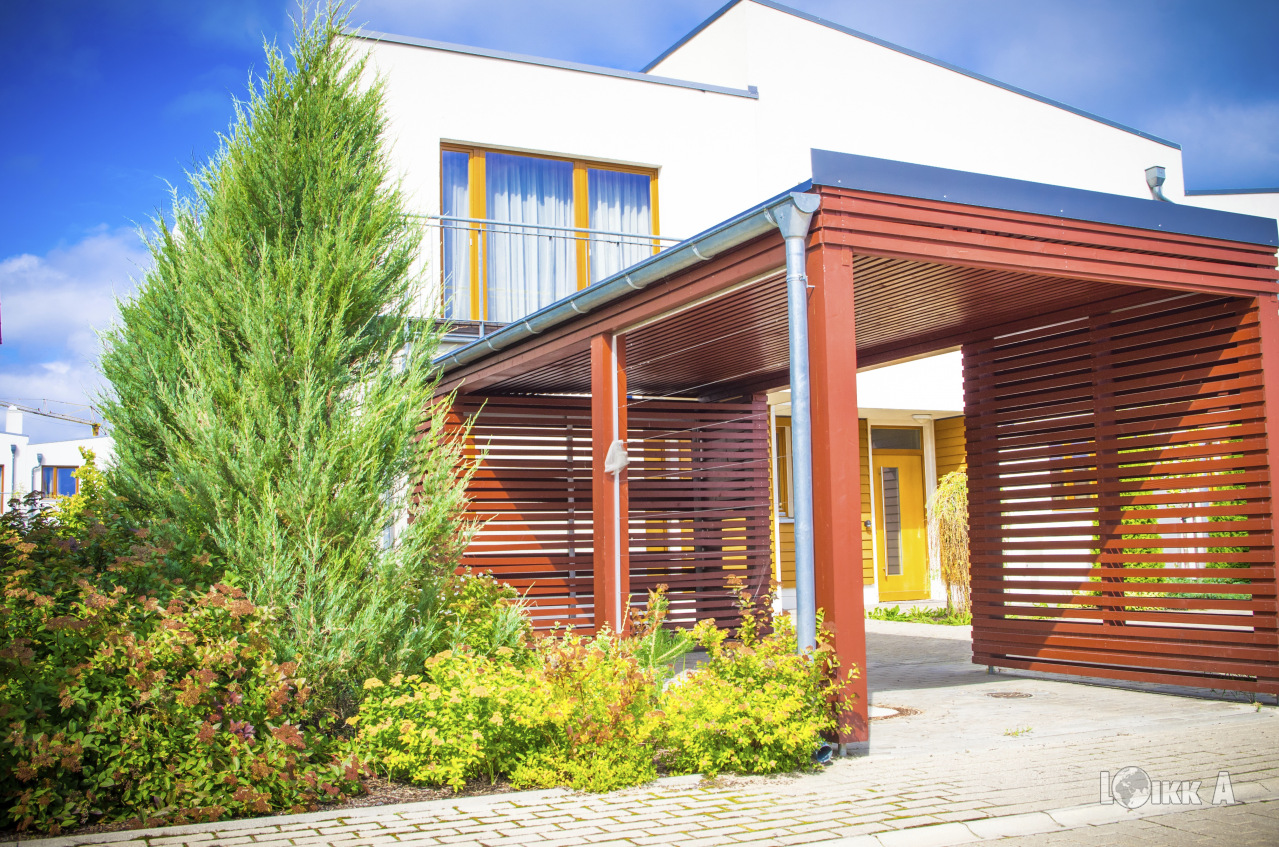 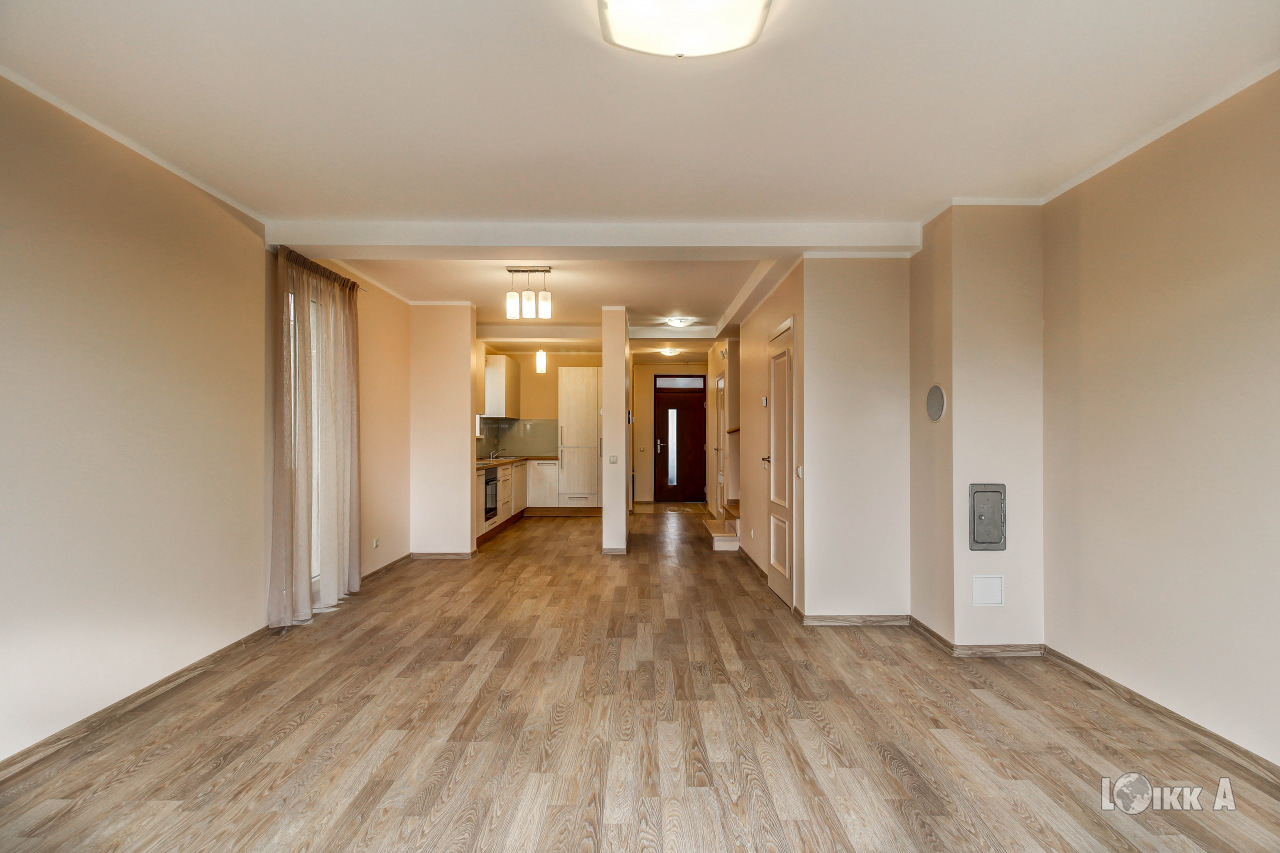 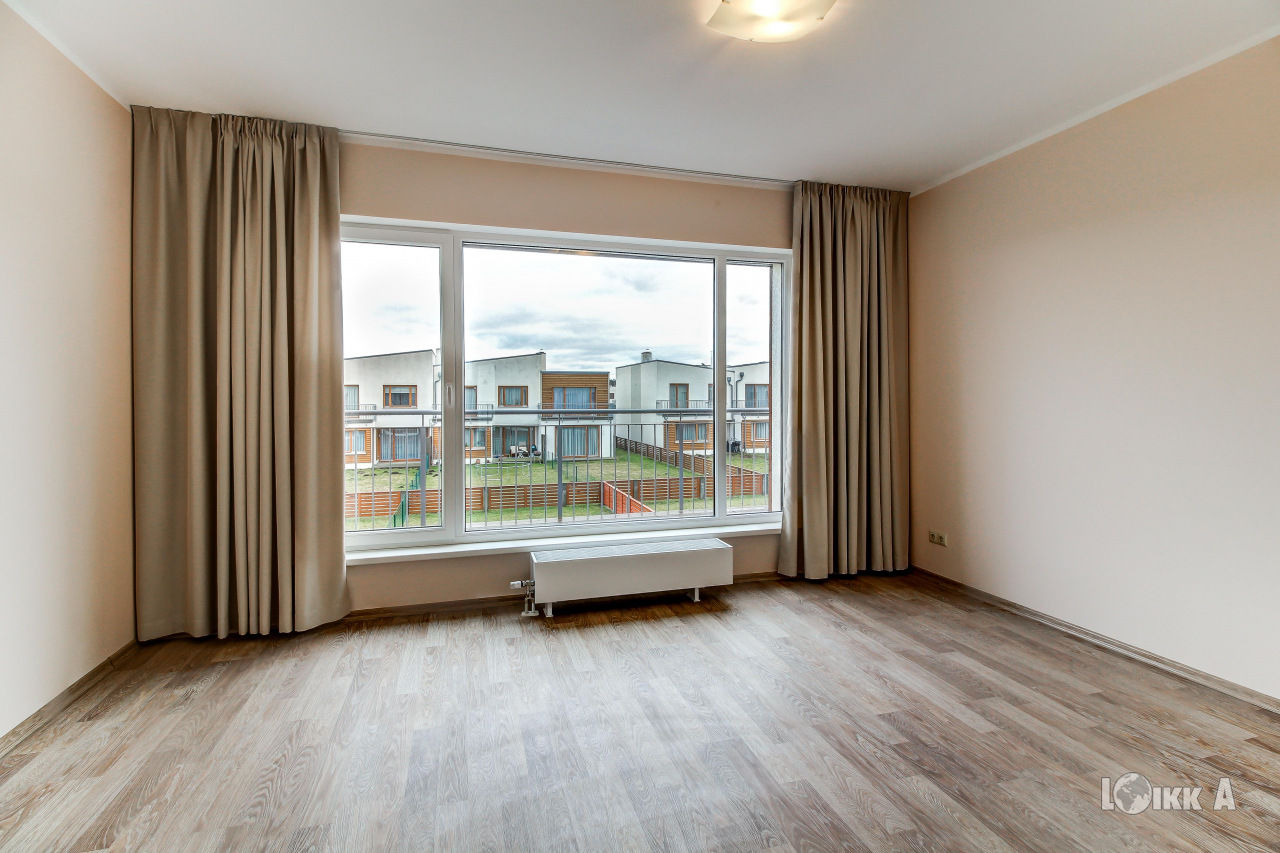 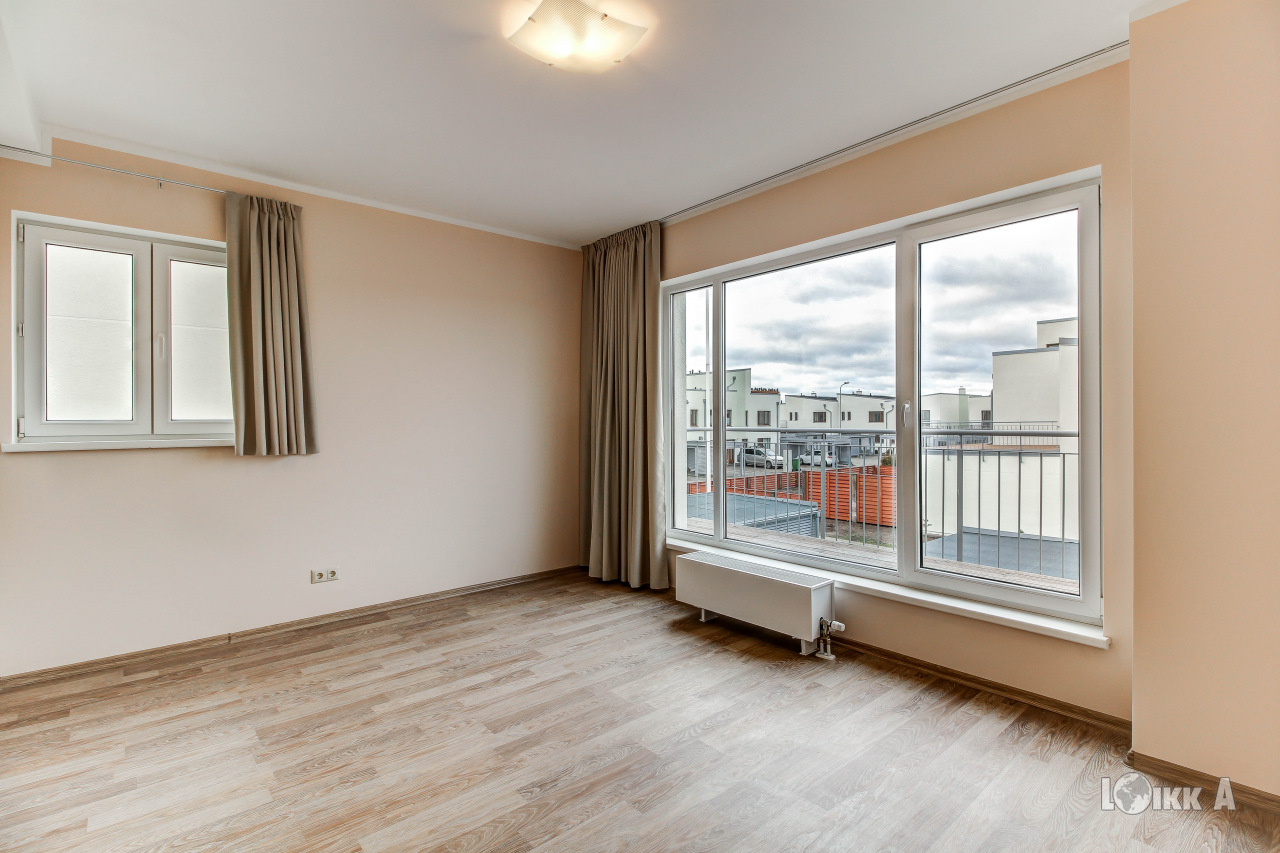 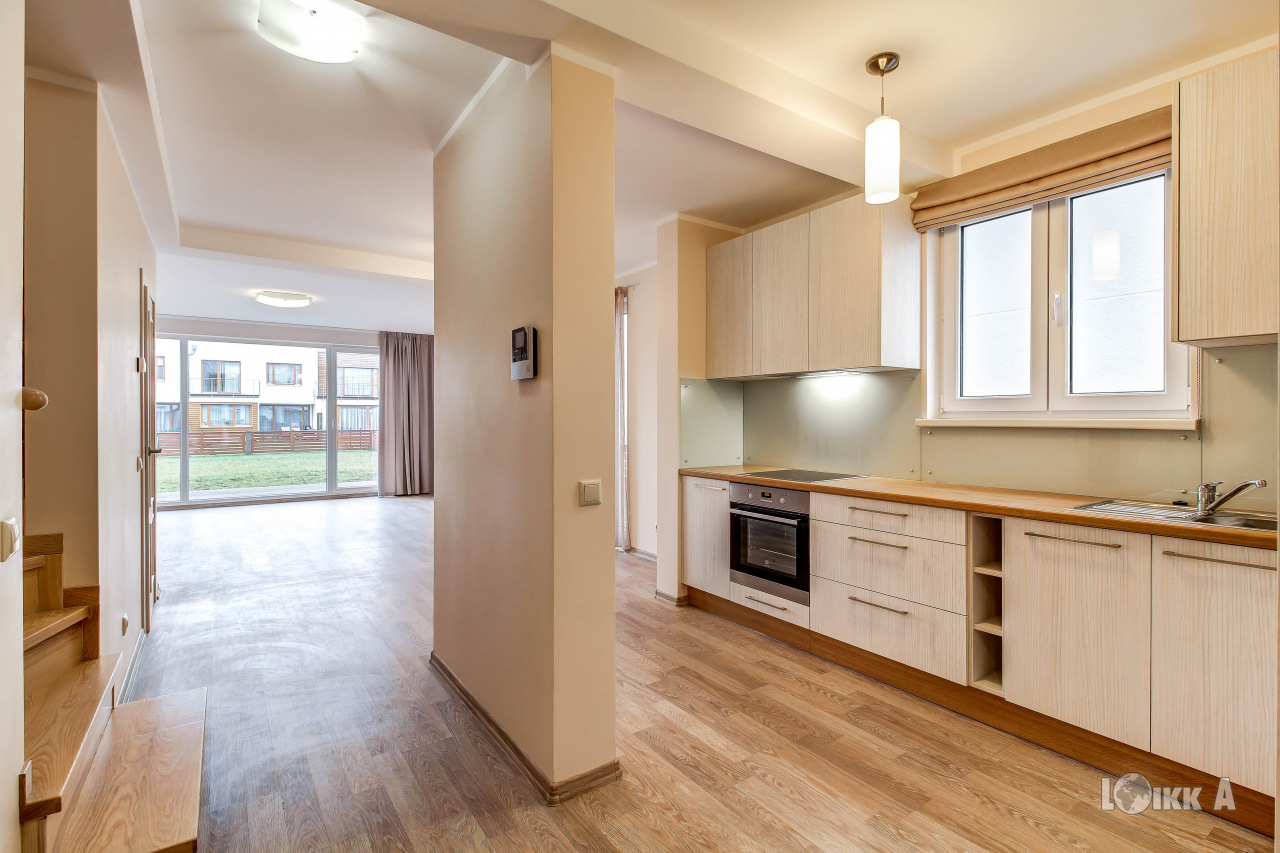 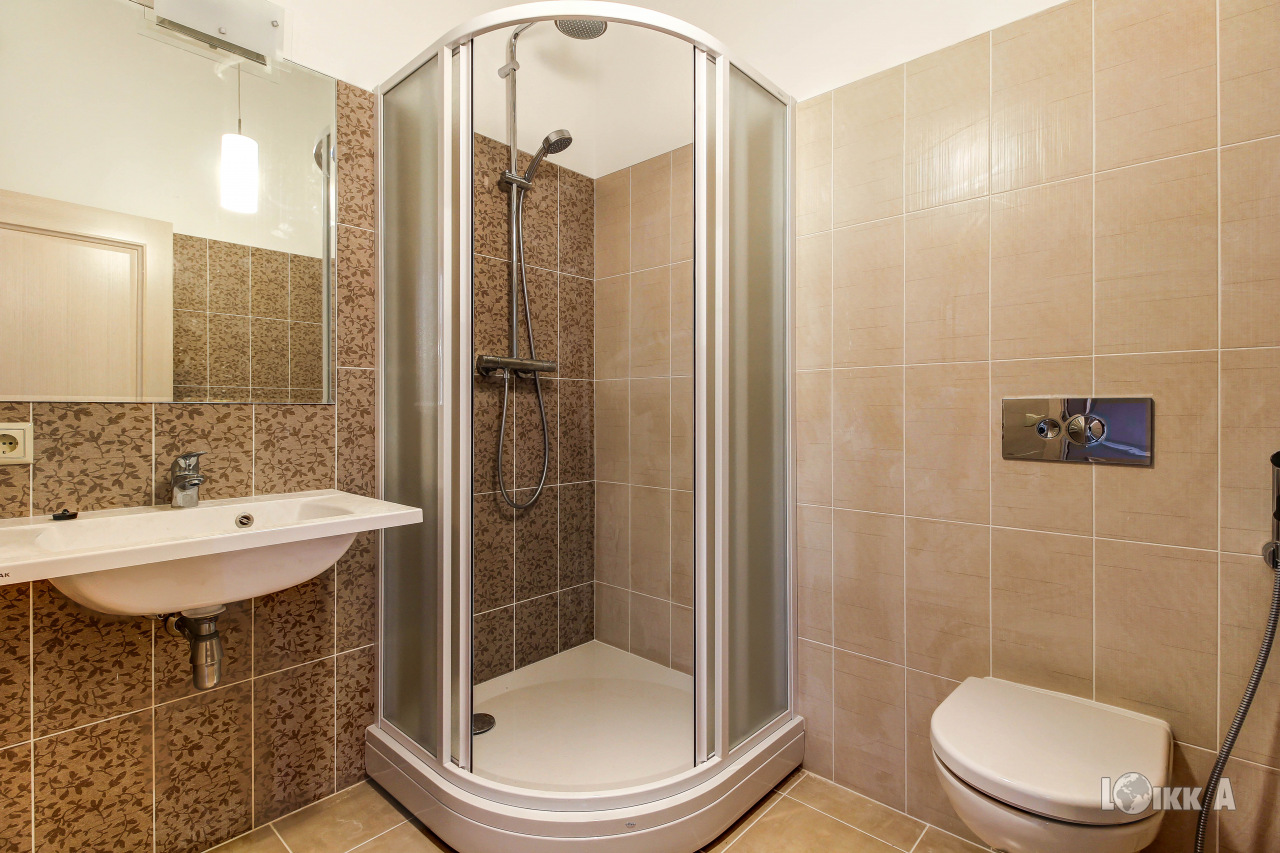 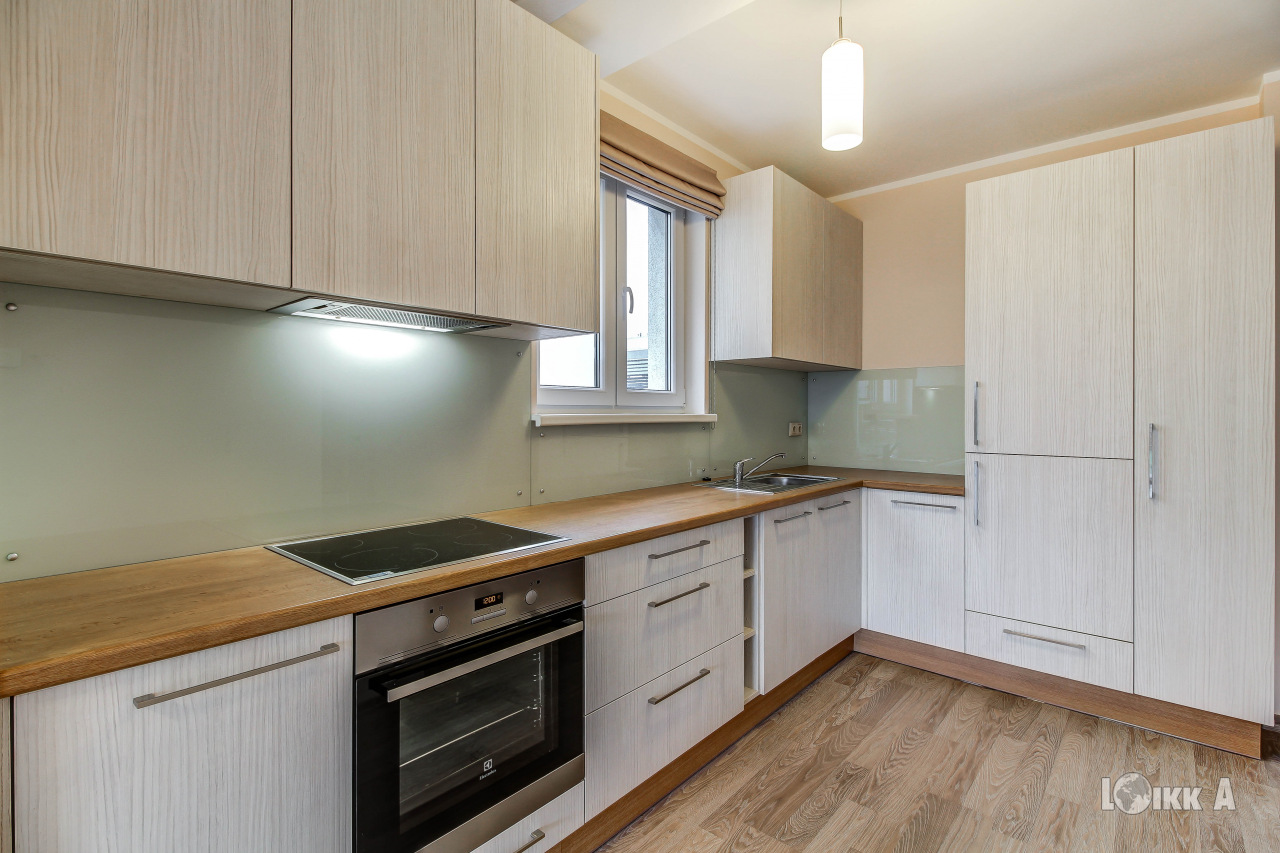 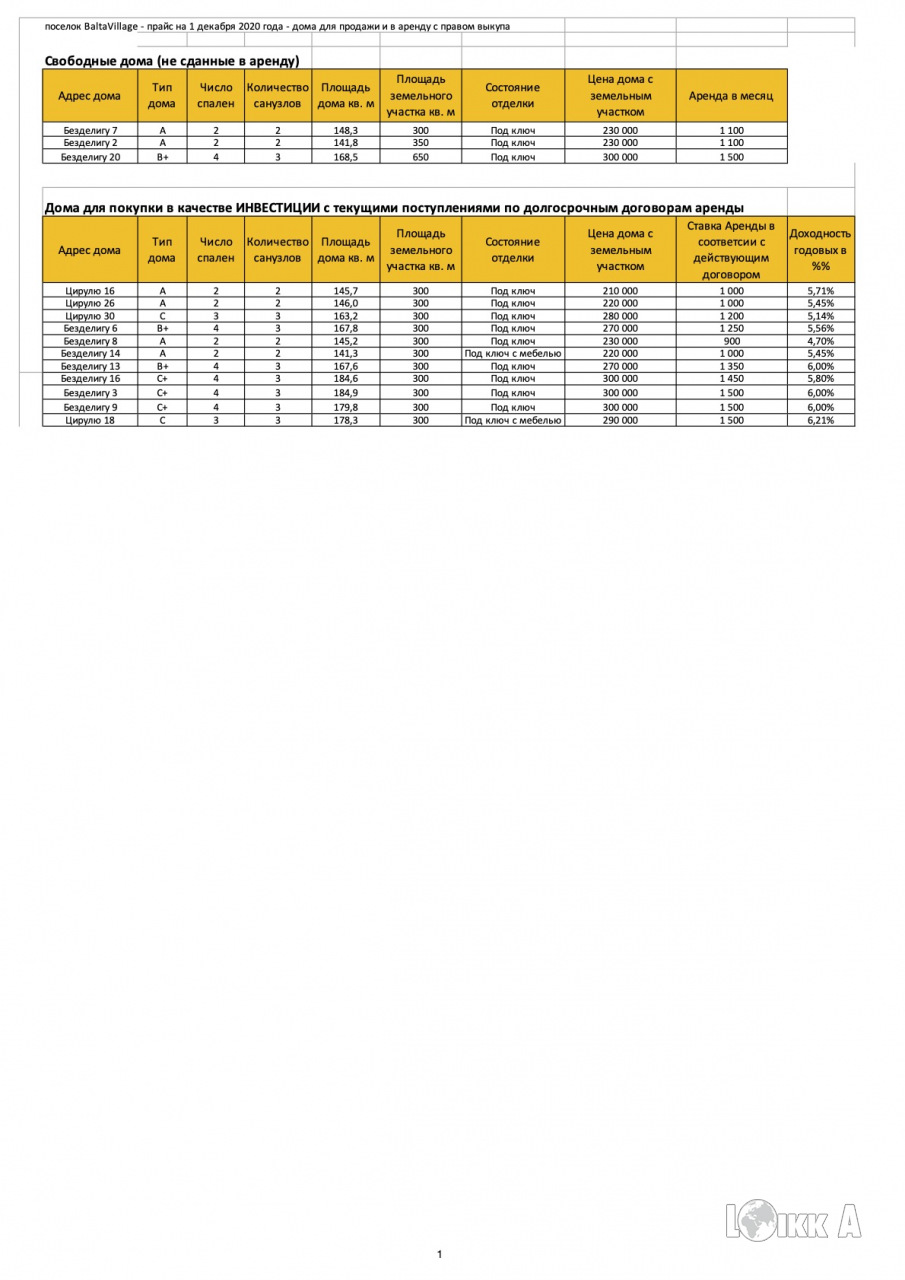 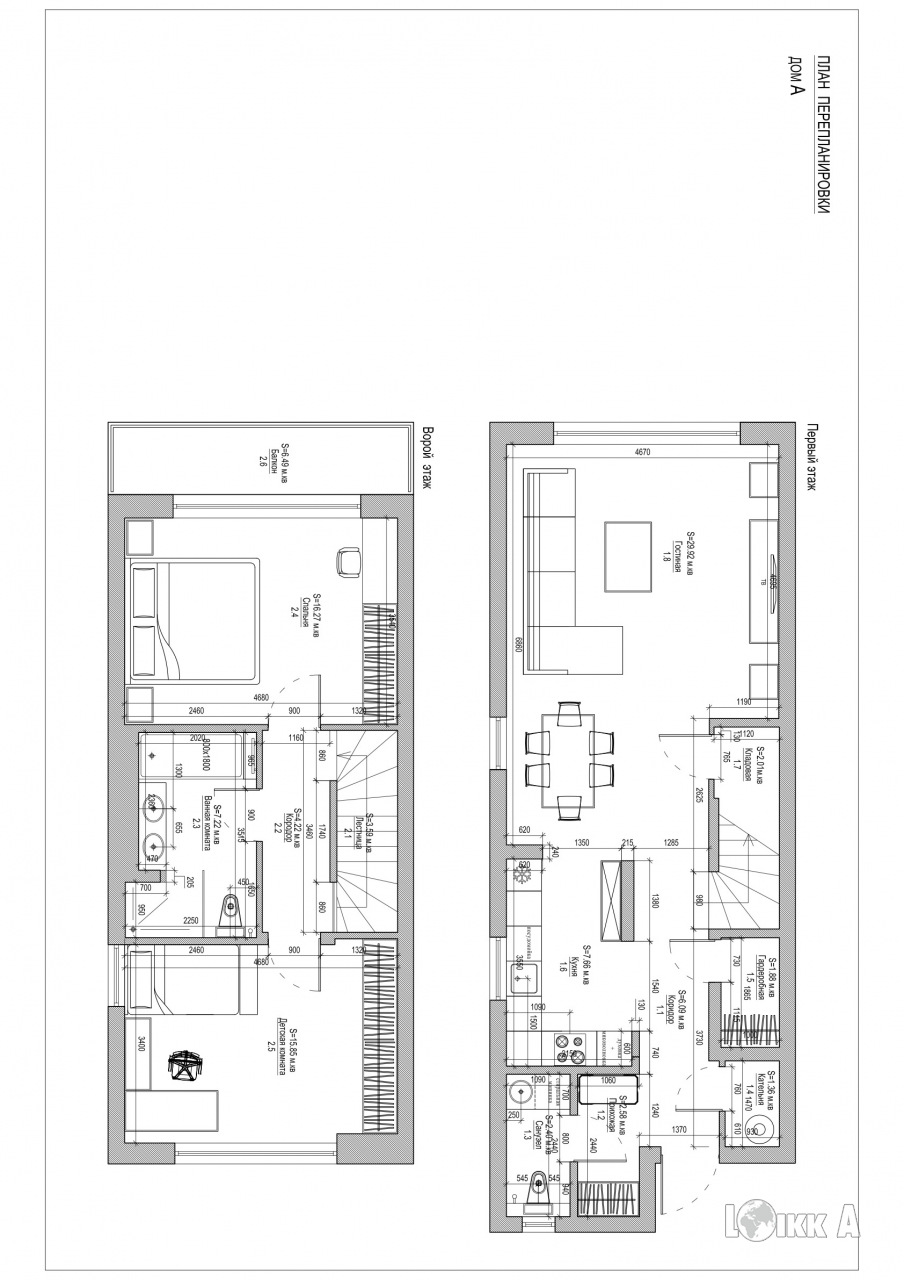 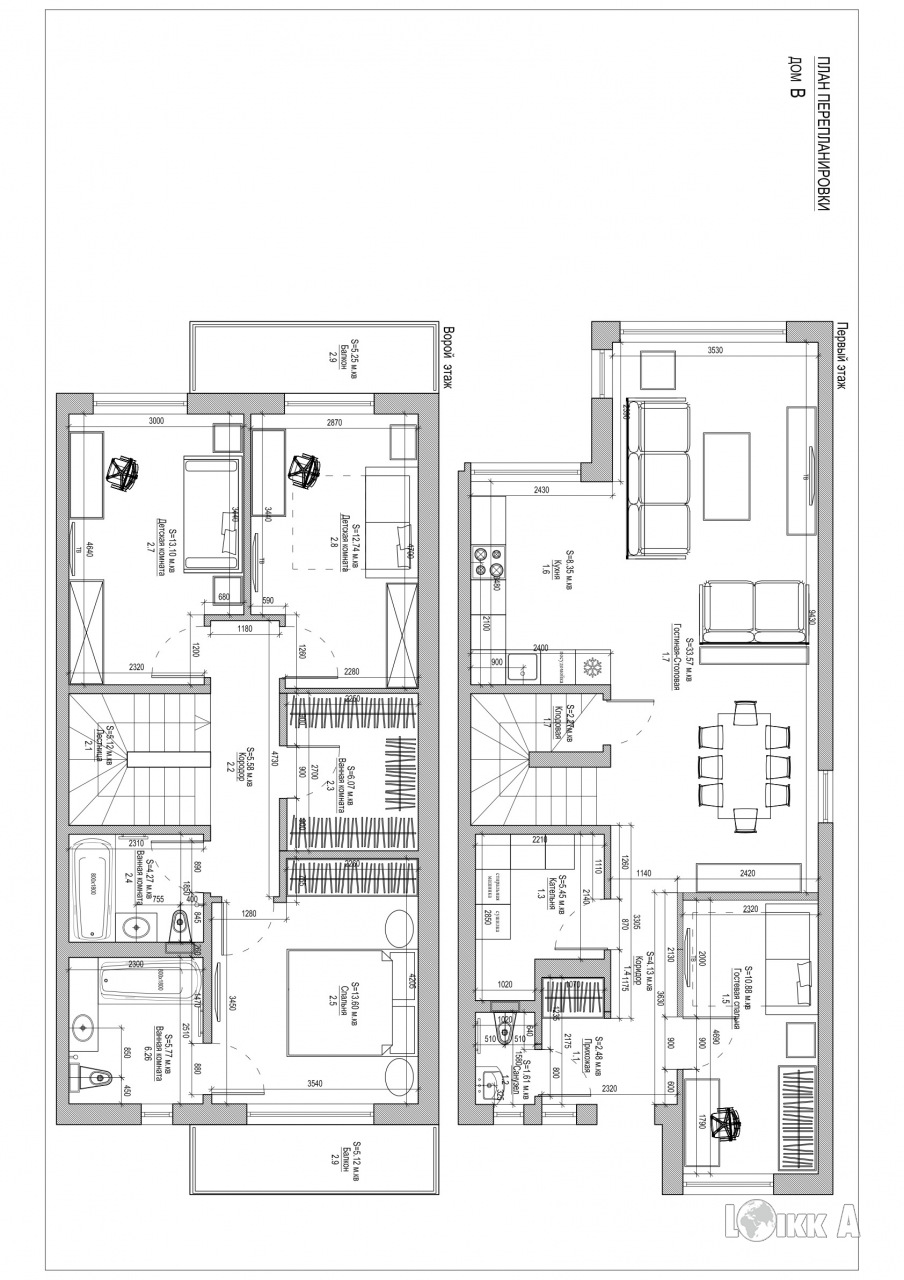 ID:2563Darījums:Pārdod privātmājuJaunais projektsTips:Mājas/vasarnīcasCena:210 000 EUR, (PVN iesk.)Vieta:Babītes novads, Babītes pagasts, Piņki, Cīruļu 16, dom tip APlatība:146 m2Zemes platība:300 m2Mājas sērija:PrivātmājaUzcelšanas laiks:2012Ēkas nesošā konstrukcija:Jaukta konstrukcijaĒkas stāvoklis:Ļoti labsIekšējās apdares stāvoklis:LabsĒrtības:VisasIstabas:3Guļamistabu skaits:2Vannasistabu skaits:2Stāvu skaits:2Apkures sistēma:gāzes apkureKomunikāciju tīkls:centrālais ūdensvads, centrālā kanalizacija, gāze, elektrība, internets, signalizācijaAprīkojums:garāža